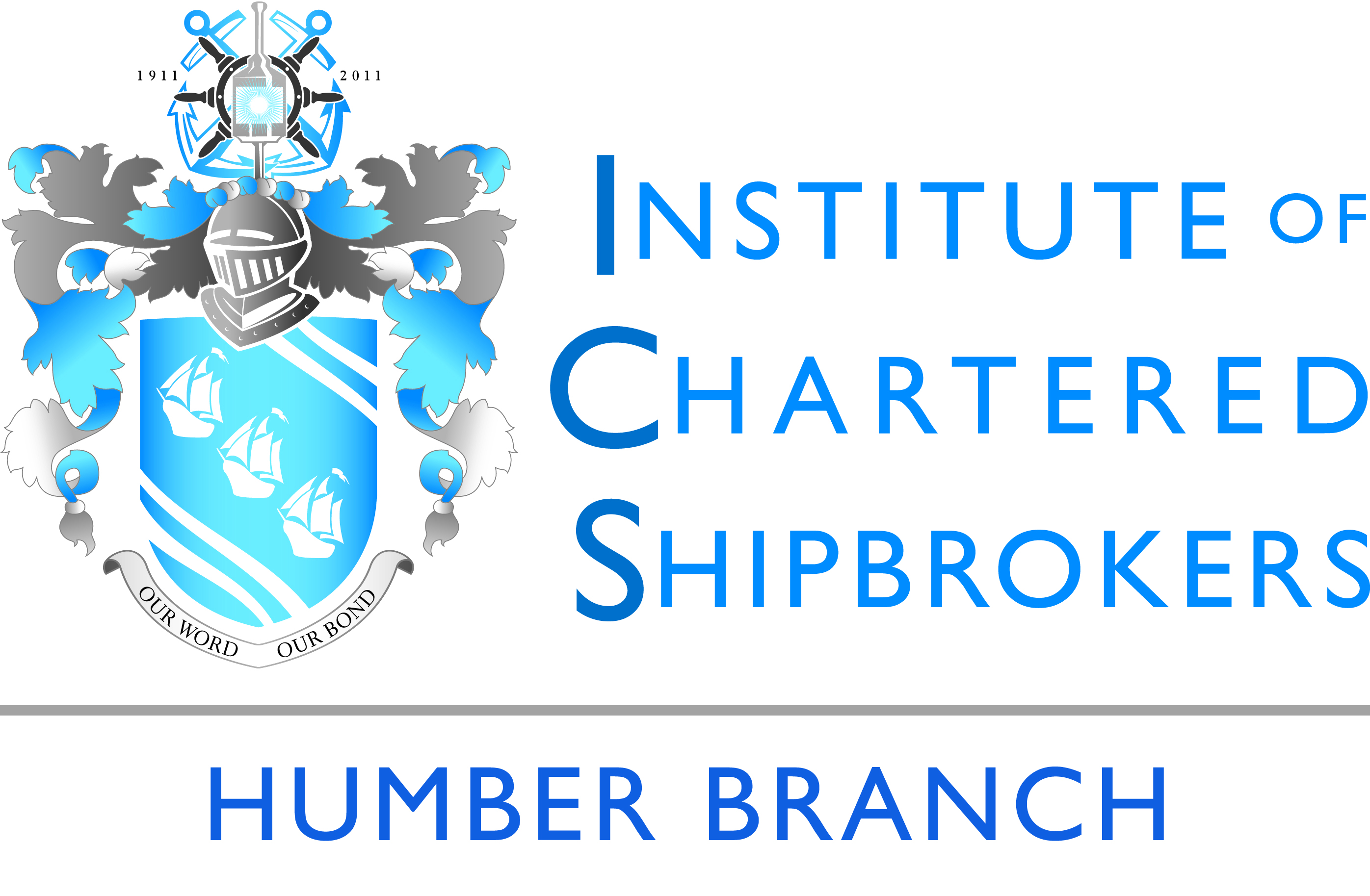 The Institute of Chartered Shipbrokers, Humber Branch presents:Humber Branch Annual Dinner 2023DoubleTree by Hilton Hull, Ferensway, Kingston upon Hull, HU2 8NHThursday 2nd March 2023The Institute of Chartered Shipbrokers, Humber Branch presents:Humber Branch Annual Dinner 2023DoubleTree by Hilton Hull, Ferensway, Kingston upon Hull, HU2 8NHThursday 2nd March 2023The Institute of Chartered Shipbrokers, Humber Branch presents:Humber Branch Annual Dinner 2023DoubleTree by Hilton Hull, Ferensway, Kingston upon Hull, HU2 8NHThursday 2nd March 2023The Institute of Chartered Shipbrokers, Humber Branch presents:Humber Branch Annual Dinner 2023DoubleTree by Hilton Hull, Ferensway, Kingston upon Hull, HU2 8NHThursday 2nd March 2023The Institute of Chartered Shipbrokers, Humber Branch presents:Humber Branch Annual Dinner 2023DoubleTree by Hilton Hull, Ferensway, Kingston upon Hull, HU2 8NHThursday 2nd March 2023The Institute of Chartered Shipbrokers, Humber Branch presents:Humber Branch Annual Dinner 2023DoubleTree by Hilton Hull, Ferensway, Kingston upon Hull, HU2 8NHThursday 2nd March 2023The Institute of Chartered Shipbrokers, Humber Branch presents:Humber Branch Annual Dinner 2023DoubleTree by Hilton Hull, Ferensway, Kingston upon Hull, HU2 8NHThursday 2nd March 2023The Institute of Chartered Shipbrokers, Humber Branch presents:Humber Branch Annual Dinner 2023DoubleTree by Hilton Hull, Ferensway, Kingston upon Hull, HU2 8NHThursday 2nd March 2023We are delighted to invite you to the Institute of Chartered Shipbrokers Humber Branch 2023 Annual Dinner.We are delighted to invite you to the Institute of Chartered Shipbrokers Humber Branch 2023 Annual Dinner.We are delighted to invite you to the Institute of Chartered Shipbrokers Humber Branch 2023 Annual Dinner.We are delighted to invite you to the Institute of Chartered Shipbrokers Humber Branch 2023 Annual Dinner.We are delighted to invite you to the Institute of Chartered Shipbrokers Humber Branch 2023 Annual Dinner.We are delighted to invite you to the Institute of Chartered Shipbrokers Humber Branch 2023 Annual Dinner.We are delighted to invite you to the Institute of Chartered Shipbrokers Humber Branch 2023 Annual Dinner.We are delighted to invite you to the Institute of Chartered Shipbrokers Humber Branch 2023 Annual Dinner.We are delighted to invite you to the Institute of Chartered Shipbrokers Humber Branch 2023 Annual Dinner.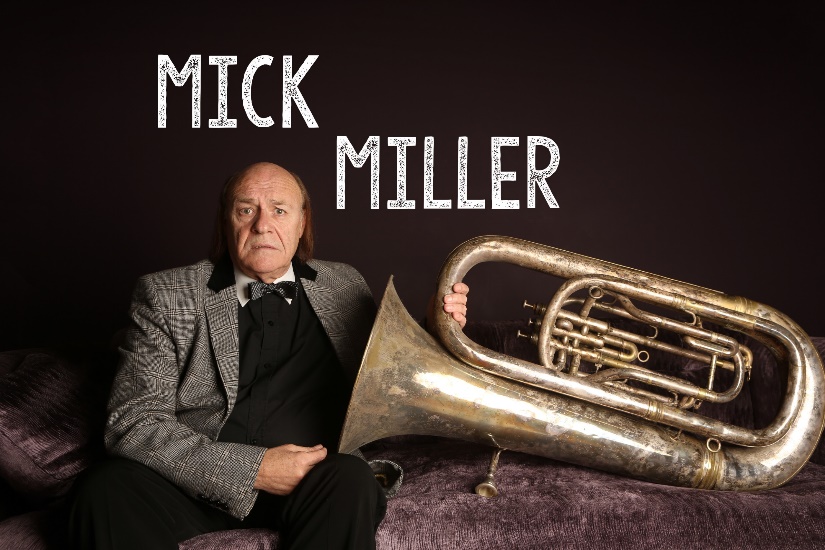 This year After Dinner Speaker will be Mick Miller. Mick has had a long and successful career stretching over 40 years.He first came to prominence on the iconic ITV show The Comedians along with great British TV favourites Walker and Boardman.  He also made guest appearances on 3, 2, 1, Seaside Special, and Blankety Blank (with his good friend Les Dawson). Live theatre tours and summer season shows followed. He is one of the finest after-dinner speakers you’re ever likely to hear!This year After Dinner Speaker will be Mick Miller. Mick has had a long and successful career stretching over 40 years.He first came to prominence on the iconic ITV show The Comedians along with great British TV favourites Walker and Boardman.  He also made guest appearances on 3, 2, 1, Seaside Special, and Blankety Blank (with his good friend Les Dawson). Live theatre tours and summer season shows followed. He is one of the finest after-dinner speakers you’re ever likely to hear!Dress code:  Dinner jackets for gentlemenThis year’s ticket price will be £65.00 each inclusive of V.A.T. but exclusive of wines.Dress code:  Dinner jackets for gentlemenThis year’s ticket price will be £65.00 each inclusive of V.A.T. but exclusive of wines.Dress code:  Dinner jackets for gentlemenThis year’s ticket price will be £65.00 each inclusive of V.A.T. but exclusive of wines.Dress code:  Dinner jackets for gentlemenThis year’s ticket price will be £65.00 each inclusive of V.A.T. but exclusive of wines.Dress code:  Dinner jackets for gentlemenThis year’s ticket price will be £65.00 each inclusive of V.A.T. but exclusive of wines.Dress code:  Dinner jackets for gentlemenThis year’s ticket price will be £65.00 each inclusive of V.A.T. but exclusive of wines.Dress code:  Dinner jackets for gentlemenThis year’s ticket price will be £65.00 each inclusive of V.A.T. but exclusive of wines.Dress code:  Dinner jackets for gentlemenThis year’s ticket price will be £65.00 each inclusive of V.A.T. but exclusive of wines.Dress code:  Dinner jackets for gentlemenThis year’s ticket price will be £65.00 each inclusive of V.A.T. but exclusive of wines.We look forward to receiving your application for tickets as soon as possible, and please no later than 17th February 2023 together with your bank remittance to the following account:No provisional or faxed applications for tickets will be accepted. Tickets will be issued only after the booking closing date.We look forward to receiving your application for tickets as soon as possible, and please no later than 17th February 2023 together with your bank remittance to the following account:No provisional or faxed applications for tickets will be accepted. Tickets will be issued only after the booking closing date.We look forward to receiving your application for tickets as soon as possible, and please no later than 17th February 2023 together with your bank remittance to the following account:No provisional or faxed applications for tickets will be accepted. Tickets will be issued only after the booking closing date.We look forward to receiving your application for tickets as soon as possible, and please no later than 17th February 2023 together with your bank remittance to the following account:No provisional or faxed applications for tickets will be accepted. Tickets will be issued only after the booking closing date.We look forward to receiving your application for tickets as soon as possible, and please no later than 17th February 2023 together with your bank remittance to the following account:No provisional or faxed applications for tickets will be accepted. Tickets will be issued only after the booking closing date.We look forward to receiving your application for tickets as soon as possible, and please no later than 17th February 2023 together with your bank remittance to the following account:No provisional or faxed applications for tickets will be accepted. Tickets will be issued only after the booking closing date.We look forward to receiving your application for tickets as soon as possible, and please no later than 17th February 2023 together with your bank remittance to the following account:No provisional or faxed applications for tickets will be accepted. Tickets will be issued only after the booking closing date.We look forward to receiving your application for tickets as soon as possible, and please no later than 17th February 2023 together with your bank remittance to the following account:No provisional or faxed applications for tickets will be accepted. Tickets will be issued only after the booking closing date.We look forward to receiving your application for tickets as soon as possible, and please no later than 17th February 2023 together with your bank remittance to the following account:No provisional or faxed applications for tickets will be accepted. Tickets will be issued only after the booking closing date.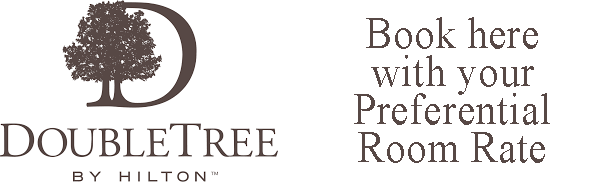 We have negotiated a preferential rate for you.To book your stay at the DoubleTree by Hilton Hull, please proceed by using the link available < here >We have negotiated a preferential rate for you.To book your stay at the DoubleTree by Hilton Hull, please proceed by using the link available < here >We have negotiated a preferential rate for you.To book your stay at the DoubleTree by Hilton Hull, please proceed by using the link available < here >We have negotiated a preferential rate for you.To book your stay at the DoubleTree by Hilton Hull, please proceed by using the link available < here >We have negotiated a preferential rate for you.To book your stay at the DoubleTree by Hilton Hull, please proceed by using the link available < here >We have negotiated a preferential rate for you.To book your stay at the DoubleTree by Hilton Hull, please proceed by using the link available < here >To: Chairman (Humber Branch): Nick Allen F.I.C.S.The Institute of Chartered Shipbrokers, Humber Branch Annual Dinner 2023Ticket Application FormTo: Chairman (Humber Branch): Nick Allen F.I.C.S.The Institute of Chartered Shipbrokers, Humber Branch Annual Dinner 2023Ticket Application FormTo: Chairman (Humber Branch): Nick Allen F.I.C.S.The Institute of Chartered Shipbrokers, Humber Branch Annual Dinner 2023Ticket Application FormTo: Chairman (Humber Branch): Nick Allen F.I.C.S.The Institute of Chartered Shipbrokers, Humber Branch Annual Dinner 2023Ticket Application FormTo: Chairman (Humber Branch): Nick Allen F.I.C.S.The Institute of Chartered Shipbrokers, Humber Branch Annual Dinner 2023Ticket Application FormTo: Chairman (Humber Branch): Nick Allen F.I.C.S.The Institute of Chartered Shipbrokers, Humber Branch Annual Dinner 2023Ticket Application FormTo: Chairman (Humber Branch): Nick Allen F.I.C.S.The Institute of Chartered Shipbrokers, Humber Branch Annual Dinner 2023Ticket Application FormTo: Chairman (Humber Branch): Nick Allen F.I.C.S.The Institute of Chartered Shipbrokers, Humber Branch Annual Dinner 2023Ticket Application FormTo: Chairman (Humber Branch): Nick Allen F.I.C.S.The Institute of Chartered Shipbrokers, Humber Branch Annual Dinner 2023Ticket Application FormPlease send to me number Please send to me number ______________________________tickets for the above functiontickets for the above functiontickets for the above functiontickets for the above functionPlease find my remittance for  Please find my remittance for  ______________________________ attached (No. tickets at £65.00 per head) attached (No. tickets at £65.00 per head) attached (No. tickets at £65.00 per head) attached (No. tickets at £65.00 per head)Your NameYour NameYour NameYour NameYour NameYour NameYour NameYour NameYour NameCompanyCompanyCompanyCompanyCompanyCompanyCompanyCompanyCompanyEmailEmailEmailEmailEmailEmailTelephoneTelephoneTelephoneDietary RequirementsDietary RequirementsDietary RequirementsDietary RequirementsDietary RequirementsDietary RequirementsDietary RequirementsDietary RequirementsDietary RequirementsTicket Delivery AddressTicket Delivery AddressTicket Delivery AddressTicket Delivery AddressTicket Delivery AddressTicket Delivery AddressTicket Delivery AddressTicket Delivery AddressTicket Delivery AddressSignatureSignatureSignatureSignatureSignatureSignatureDateDateDatePlease complete this form and return to:  Nick Allen FICS at nick.allen@rix.co.ukPlease complete this form and return to:  Nick Allen FICS at nick.allen@rix.co.ukPlease complete this form and return to:  Nick Allen FICS at nick.allen@rix.co.ukPlease complete this form and return to:  Nick Allen FICS at nick.allen@rix.co.ukPlease complete this form and return to:  Nick Allen FICS at nick.allen@rix.co.ukPlease complete this form and return to:  Nick Allen FICS at nick.allen@rix.co.ukPlease complete this form and return to:  Nick Allen FICS at nick.allen@rix.co.ukPlease complete this form and return to:  Nick Allen FICS at nick.allen@rix.co.ukPlease complete this form and return to:  Nick Allen FICS at nick.allen@rix.co.uk